                 PROCEEDIHGS OF THE DEPUTY  EDUCATIONAL OFFICER,                             MACHILIPATNAM DIVISION,MACHILIPATNAM                                       Present: Sri Smt P L GIRI KUMARI , B.Com., B. Ed.,Re. No.79/2016	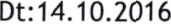 Sub: School Cducation - Conduct of State Level Painting Compation on Energy Conservation for students of classes 4, 5,6 (Group A) and Classes of 7,8,9(Group-B) organization of painting competition instructions issued - Reg.Ref:	1. Lr. Ho.1 / NTPC /BEE - PC-16/2016 Dt:26. 09. 2016 of the Nodal Officer, NTPC Southern  Region Secunderabad.2. Procgs. Re. No. 399 /A6I / 2016	1 Dated:30.09.2016 of the Commissioner of Schools Education, Andhra Pradesh, Hyderabad.3.Rc.No.114/C4/2016 Dated : 14.10.2016 of the District Educational Officer,Machilipatnam.In pursuance of the ref read above all the Manda Educational Officers / Head Master in the District are here by informed that the Nodal Officer, NTPC, Southern Regton, Secunderabad has Informed that they are organizing State Level Paining Competition on energy conseruation for students classes of 4, 5,6 (Group A) and 7,8,9 (Group B) at Hariara Kala Bhavan, Hyderabad on 09.11.2016 and ensure maximum participation of the students in the above said competition.In this connection above the reference cited it is instructed to conduct the school level competition has to be completed by 15.10.2016 and each school. Has to send the best two entries to the Sri. T. Praveen Kumar Dy. Manager(HR) officer, Andhra Pradesh, NTPC Limited SRHQ, NTPC Bhavan, Kavadiguda \am road, Kavadiguda - Secendrabad 500080. Cantact Phone No’s0944091 8332 email: praspulSgmail. com.Further instructed that for conduct of painting competitions of School level should follow thefollowing rules.Painting Competition  will be conducted  only for 4, 5, 6 Class Students on the topic    ofSAVE WATT	TO Save a lotMVO it\ilkar bijili Bachaye Pragathike Baagi ban jayeBe aware use energy with care.Painting Competition will be conducted only for 7,8,9 Class students on the topic ofenergy Conservation a smart step to wards smart cities,Reduce Carbon foot printsave the polar go solar.   Painting Competition should be Completed by on 1 5/ 10/2016.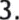 4. Every Head Master should be submit the list of best two entries by 22/10/ 2016 through email & Post Address Sri. T. Praveen Kumar,  Nodal  Officer,  Andhra Pradesh. Email: praspulCgmail. com Cell:09440918332.Hence, all the Head Masters are instructed to in the Division for conduct of Painting Competitions to the students and to follow the above programme without fail and after completion of the programme a copy of the same submit to this office without fail.                                                                                                                                Sd/-Smt P L Giri Kumari                                                                                                                            Deputy Educational Officer                                                                                                                              Machilipatnam Division